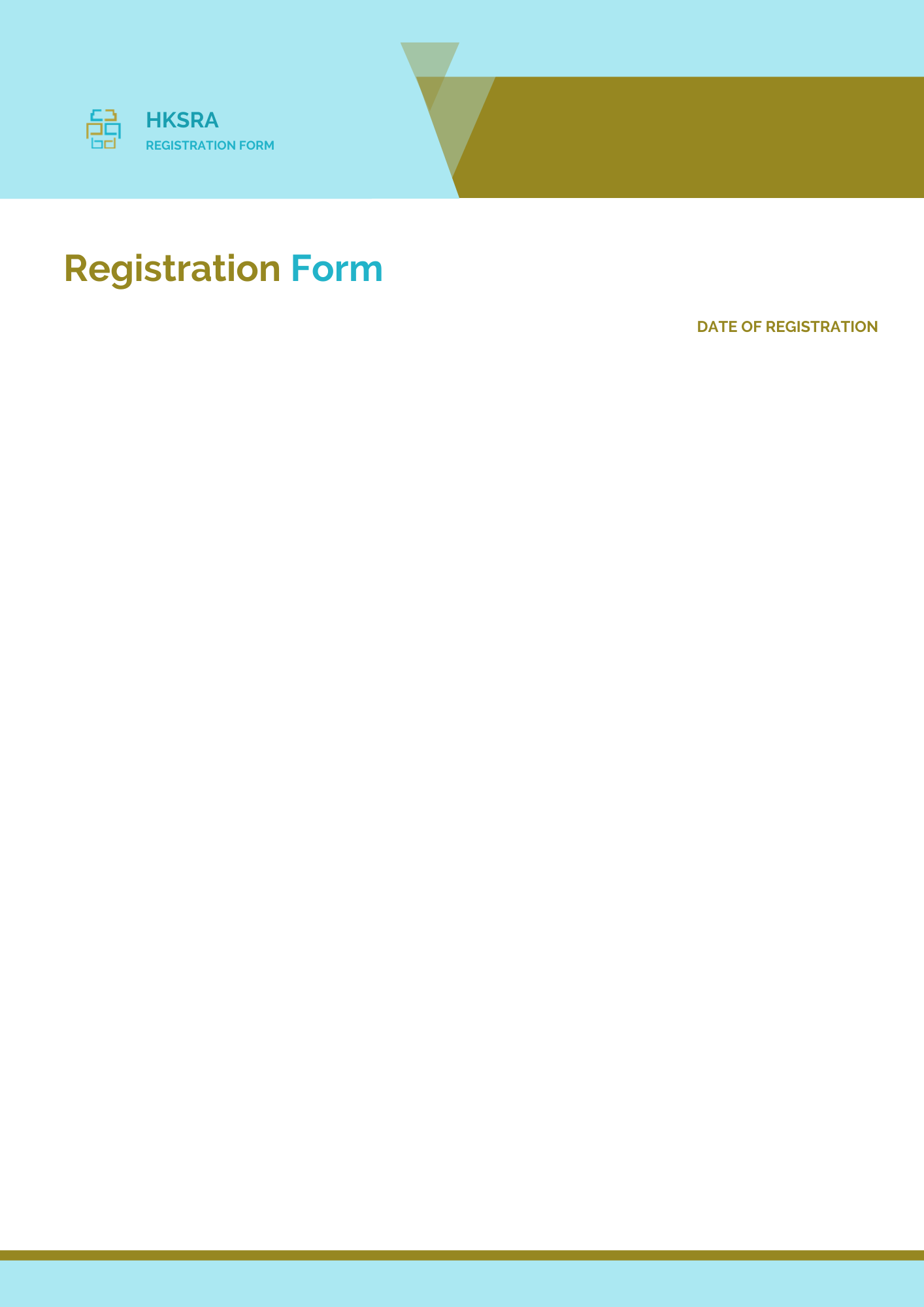 Section 1: Basic Info.Section 2: Author InformationSection 3: Registration FeeOnsite ConferenceSection 4: HKSRA MemberSection 5: OtherIARCE 2022 Organizing CommitteeChengduFull name:Affiliation:Position:Mobile:Email:Address:Nationality:Zip Code:Paper ID:Paper Pages:Additional Page(s):Paper Title:Authors:Will you attend the conference in person?Will you attend the conference in person?Will you attend the conference in person?Will you attend the conference in person?Yes     No  □Yes     No  □Yes     No  □Presentation Terms √:Presentation Terms √:Oral □     Poster □     Remote Video      Pre-recorded Video □Oral □     Poster □     Remote Video      Pre-recorded Video □Oral □     Poster □     Remote Video      Pre-recorded Video □Oral □     Poster □     Remote Video      Pre-recorded Video □Oral □     Poster □     Remote Video      Pre-recorded Video □Conference meal √:Conference meal √:Lunch □  Dinner □Lunch □  Dinner □Lunch □  Dinner □Lunch □  Dinner □Lunch □  Dinner □Special requirement √:Special requirement √:Diabetic □    Vegetarian □    Halal Food □   Other □   (please specify:                           )Diabetic □    Vegetarian □    Halal Food □   Other □   (please specify:                           )Diabetic □    Vegetarian □    Halal Food □   Other □   (please specify:                           )Diabetic □    Vegetarian □    Halal Food □   Other □   (please specify:                           )Diabetic □    Vegetarian □    Halal Food □   Other □   (please specify:                           )CategoryHKSRA Member(Full Paper)HKSRA Member(Full Paper)Nonmember(Full Paper)Nonmember(Full Paper)Student(Full Paper)Presenter(Abstract)ListenerListenerEarly Registration(Until July. 15)USD 480USD 480USD 500USD 500USD 450USD 400USD 350USD 350Regular Registration(Until August. 10)USD 500USD 500USD 530USD 530USD 480USD 450USD 400USD 400Late Registration(Until August. 9)USD 530USD 530USD 580USD 580USD 520USD 480USD 450USD 450On-site Registration(October. 14-16)USD 580USD 580USD 610USD 610USD 550USD 500USD 480USD 480Online ConferenceOnline ConferenceOnline ConferenceOnline ConferenceOnline ConferenceOnline ConferenceOnline ConferenceOnline ConferenceOnline ConferenceOnline PresentationUSD 420USD 420USD 450USD 450USD 380USD 300USD 200USD 200OtherOtherOtherOtherOtherOtherOtherOtherOtherExtra Page / Per pageExtra Paper UploadExtra Paper UploadExtra Paper UploadExtra Banquet TicketExtra Banquet TicketAcademic Visit OptionalAcademic Visit OptionalAcademic Visit OptionalUSD 70USD 370USD 370USD 370USD 50USD 50TBDTBDTBD*One regular paper is within 5 pages, including all figures, tables, and references. Extra pages will be charged for Additional Pages Fee. The length of long paper should not exceed 14 pages.*All accepted papers will be published on-line.*Full Conference Registration Includes: Access to meetings sessions on Oct. 14-16; Publication of one full paper; Free coffee breaks, lunch and dinner on Oct. 15; Conference kits.*For "No shows", registration fee is nonrefundable and the organizing committee shall not be liable for any compensation or refund.*Cancellation PolicyIf a registrant is unable to attend IARCE 2022, they may substitute, by arrangement with the conference organizer, someone else to attend the conference, or transfer their participation to another conference in HKSRA conference portfolio. If the aforementioned solutions are not applicable to the registrant, the following policies of cancellation and refund apply.Up to 90 days prior to the conference date:70% refund of the registration fees paidLess than 90 days, but more than 60 days prior to the conference date:60% refund of the registration fees paidLess than 60 days, but more than 30 days prior to the conference date:50% refund of the registration fees paidLess than 30 days prior to the conference date:No refundPlease note: The cancellation and refund request must be made formally through email to iarce@hksra.org.*Shall the conference is delayed or prevented (directly or indirectly) by the reasons of natural disasters, war, strike(s), epidemic or any other events which could not be controlled, the organizing committee shall be under no liabilities. The organizing committee reserves the right to change the conference date, venue or form of the conference (online or on-site).*One regular paper is within 5 pages, including all figures, tables, and references. Extra pages will be charged for Additional Pages Fee. The length of long paper should not exceed 14 pages.*All accepted papers will be published on-line.*Full Conference Registration Includes: Access to meetings sessions on Oct. 14-16; Publication of one full paper; Free coffee breaks, lunch and dinner on Oct. 15; Conference kits.*For "No shows", registration fee is nonrefundable and the organizing committee shall not be liable for any compensation or refund.*Cancellation PolicyIf a registrant is unable to attend IARCE 2022, they may substitute, by arrangement with the conference organizer, someone else to attend the conference, or transfer their participation to another conference in HKSRA conference portfolio. If the aforementioned solutions are not applicable to the registrant, the following policies of cancellation and refund apply.Up to 90 days prior to the conference date:70% refund of the registration fees paidLess than 90 days, but more than 60 days prior to the conference date:60% refund of the registration fees paidLess than 60 days, but more than 30 days prior to the conference date:50% refund of the registration fees paidLess than 30 days prior to the conference date:No refundPlease note: The cancellation and refund request must be made formally through email to iarce@hksra.org.*Shall the conference is delayed or prevented (directly or indirectly) by the reasons of natural disasters, war, strike(s), epidemic or any other events which could not be controlled, the organizing committee shall be under no liabilities. The organizing committee reserves the right to change the conference date, venue or form of the conference (online or on-site).*One regular paper is within 5 pages, including all figures, tables, and references. Extra pages will be charged for Additional Pages Fee. The length of long paper should not exceed 14 pages.*All accepted papers will be published on-line.*Full Conference Registration Includes: Access to meetings sessions on Oct. 14-16; Publication of one full paper; Free coffee breaks, lunch and dinner on Oct. 15; Conference kits.*For "No shows", registration fee is nonrefundable and the organizing committee shall not be liable for any compensation or refund.*Cancellation PolicyIf a registrant is unable to attend IARCE 2022, they may substitute, by arrangement with the conference organizer, someone else to attend the conference, or transfer their participation to another conference in HKSRA conference portfolio. If the aforementioned solutions are not applicable to the registrant, the following policies of cancellation and refund apply.Up to 90 days prior to the conference date:70% refund of the registration fees paidLess than 90 days, but more than 60 days prior to the conference date:60% refund of the registration fees paidLess than 60 days, but more than 30 days prior to the conference date:50% refund of the registration fees paidLess than 30 days prior to the conference date:No refundPlease note: The cancellation and refund request must be made formally through email to iarce@hksra.org.*Shall the conference is delayed or prevented (directly or indirectly) by the reasons of natural disasters, war, strike(s), epidemic or any other events which could not be controlled, the organizing committee shall be under no liabilities. The organizing committee reserves the right to change the conference date, venue or form of the conference (online or on-site).*One regular paper is within 5 pages, including all figures, tables, and references. Extra pages will be charged for Additional Pages Fee. The length of long paper should not exceed 14 pages.*All accepted papers will be published on-line.*Full Conference Registration Includes: Access to meetings sessions on Oct. 14-16; Publication of one full paper; Free coffee breaks, lunch and dinner on Oct. 15; Conference kits.*For "No shows", registration fee is nonrefundable and the organizing committee shall not be liable for any compensation or refund.*Cancellation PolicyIf a registrant is unable to attend IARCE 2022, they may substitute, by arrangement with the conference organizer, someone else to attend the conference, or transfer their participation to another conference in HKSRA conference portfolio. If the aforementioned solutions are not applicable to the registrant, the following policies of cancellation and refund apply.Up to 90 days prior to the conference date:70% refund of the registration fees paidLess than 90 days, but more than 60 days prior to the conference date:60% refund of the registration fees paidLess than 60 days, but more than 30 days prior to the conference date:50% refund of the registration fees paidLess than 30 days prior to the conference date:No refundPlease note: The cancellation and refund request must be made formally through email to iarce@hksra.org.*Shall the conference is delayed or prevented (directly or indirectly) by the reasons of natural disasters, war, strike(s), epidemic or any other events which could not be controlled, the organizing committee shall be under no liabilities. The organizing committee reserves the right to change the conference date, venue or form of the conference (online or on-site).*One regular paper is within 5 pages, including all figures, tables, and references. Extra pages will be charged for Additional Pages Fee. The length of long paper should not exceed 14 pages.*All accepted papers will be published on-line.*Full Conference Registration Includes: Access to meetings sessions on Oct. 14-16; Publication of one full paper; Free coffee breaks, lunch and dinner on Oct. 15; Conference kits.*For "No shows", registration fee is nonrefundable and the organizing committee shall not be liable for any compensation or refund.*Cancellation PolicyIf a registrant is unable to attend IARCE 2022, they may substitute, by arrangement with the conference organizer, someone else to attend the conference, or transfer their participation to another conference in HKSRA conference portfolio. If the aforementioned solutions are not applicable to the registrant, the following policies of cancellation and refund apply.Up to 90 days prior to the conference date:70% refund of the registration fees paidLess than 90 days, but more than 60 days prior to the conference date:60% refund of the registration fees paidLess than 60 days, but more than 30 days prior to the conference date:50% refund of the registration fees paidLess than 30 days prior to the conference date:No refundPlease note: The cancellation and refund request must be made formally through email to iarce@hksra.org.*Shall the conference is delayed or prevented (directly or indirectly) by the reasons of natural disasters, war, strike(s), epidemic or any other events which could not be controlled, the organizing committee shall be under no liabilities. The organizing committee reserves the right to change the conference date, venue or form of the conference (online or on-site).*One regular paper is within 5 pages, including all figures, tables, and references. Extra pages will be charged for Additional Pages Fee. The length of long paper should not exceed 14 pages.*All accepted papers will be published on-line.*Full Conference Registration Includes: Access to meetings sessions on Oct. 14-16; Publication of one full paper; Free coffee breaks, lunch and dinner on Oct. 15; Conference kits.*For "No shows", registration fee is nonrefundable and the organizing committee shall not be liable for any compensation or refund.*Cancellation PolicyIf a registrant is unable to attend IARCE 2022, they may substitute, by arrangement with the conference organizer, someone else to attend the conference, or transfer their participation to another conference in HKSRA conference portfolio. If the aforementioned solutions are not applicable to the registrant, the following policies of cancellation and refund apply.Up to 90 days prior to the conference date:70% refund of the registration fees paidLess than 90 days, but more than 60 days prior to the conference date:60% refund of the registration fees paidLess than 60 days, but more than 30 days prior to the conference date:50% refund of the registration fees paidLess than 30 days prior to the conference date:No refundPlease note: The cancellation and refund request must be made formally through email to iarce@hksra.org.*Shall the conference is delayed or prevented (directly or indirectly) by the reasons of natural disasters, war, strike(s), epidemic or any other events which could not be controlled, the organizing committee shall be under no liabilities. The organizing committee reserves the right to change the conference date, venue or form of the conference (online or on-site).*One regular paper is within 5 pages, including all figures, tables, and references. Extra pages will be charged for Additional Pages Fee. The length of long paper should not exceed 14 pages.*All accepted papers will be published on-line.*Full Conference Registration Includes: Access to meetings sessions on Oct. 14-16; Publication of one full paper; Free coffee breaks, lunch and dinner on Oct. 15; Conference kits.*For "No shows", registration fee is nonrefundable and the organizing committee shall not be liable for any compensation or refund.*Cancellation PolicyIf a registrant is unable to attend IARCE 2022, they may substitute, by arrangement with the conference organizer, someone else to attend the conference, or transfer their participation to another conference in HKSRA conference portfolio. If the aforementioned solutions are not applicable to the registrant, the following policies of cancellation and refund apply.Up to 90 days prior to the conference date:70% refund of the registration fees paidLess than 90 days, but more than 60 days prior to the conference date:60% refund of the registration fees paidLess than 60 days, but more than 30 days prior to the conference date:50% refund of the registration fees paidLess than 30 days prior to the conference date:No refundPlease note: The cancellation and refund request must be made formally through email to iarce@hksra.org.*Shall the conference is delayed or prevented (directly or indirectly) by the reasons of natural disasters, war, strike(s), epidemic or any other events which could not be controlled, the organizing committee shall be under no liabilities. The organizing committee reserves the right to change the conference date, venue or form of the conference (online or on-site).*One regular paper is within 5 pages, including all figures, tables, and references. Extra pages will be charged for Additional Pages Fee. The length of long paper should not exceed 14 pages.*All accepted papers will be published on-line.*Full Conference Registration Includes: Access to meetings sessions on Oct. 14-16; Publication of one full paper; Free coffee breaks, lunch and dinner on Oct. 15; Conference kits.*For "No shows", registration fee is nonrefundable and the organizing committee shall not be liable for any compensation or refund.*Cancellation PolicyIf a registrant is unable to attend IARCE 2022, they may substitute, by arrangement with the conference organizer, someone else to attend the conference, or transfer their participation to another conference in HKSRA conference portfolio. If the aforementioned solutions are not applicable to the registrant, the following policies of cancellation and refund apply.Up to 90 days prior to the conference date:70% refund of the registration fees paidLess than 90 days, but more than 60 days prior to the conference date:60% refund of the registration fees paidLess than 60 days, but more than 30 days prior to the conference date:50% refund of the registration fees paidLess than 30 days prior to the conference date:No refundPlease note: The cancellation and refund request must be made formally through email to iarce@hksra.org.*Shall the conference is delayed or prevented (directly or indirectly) by the reasons of natural disasters, war, strike(s), epidemic or any other events which could not be controlled, the organizing committee shall be under no liabilities. The organizing committee reserves the right to change the conference date, venue or form of the conference (online or on-site).*One regular paper is within 5 pages, including all figures, tables, and references. Extra pages will be charged for Additional Pages Fee. The length of long paper should not exceed 14 pages.*All accepted papers will be published on-line.*Full Conference Registration Includes: Access to meetings sessions on Oct. 14-16; Publication of one full paper; Free coffee breaks, lunch and dinner on Oct. 15; Conference kits.*For "No shows", registration fee is nonrefundable and the organizing committee shall not be liable for any compensation or refund.*Cancellation PolicyIf a registrant is unable to attend IARCE 2022, they may substitute, by arrangement with the conference organizer, someone else to attend the conference, or transfer their participation to another conference in HKSRA conference portfolio. If the aforementioned solutions are not applicable to the registrant, the following policies of cancellation and refund apply.Up to 90 days prior to the conference date:70% refund of the registration fees paidLess than 90 days, but more than 60 days prior to the conference date:60% refund of the registration fees paidLess than 60 days, but more than 30 days prior to the conference date:50% refund of the registration fees paidLess than 30 days prior to the conference date:No refundPlease note: The cancellation and refund request must be made formally through email to iarce@hksra.org.*Shall the conference is delayed or prevented (directly or indirectly) by the reasons of natural disasters, war, strike(s), epidemic or any other events which could not be controlled, the organizing committee shall be under no liabilities. The organizing committee reserves the right to change the conference date, venue or form of the conference (online or on-site).Your Total Conference Fees:Your Total Conference Fees:PAYMENT INFORMATIONPlease calculate the amount of your registration fee and finish the payment with Online Payment link: http://meeting.yizhifubj.com/web/main.action?meetingId=475NoticePlease make sure the conference organizer, HKSRA’s logo is always appear on the page until you submit your payment information. Next you will be directed to the payment page. 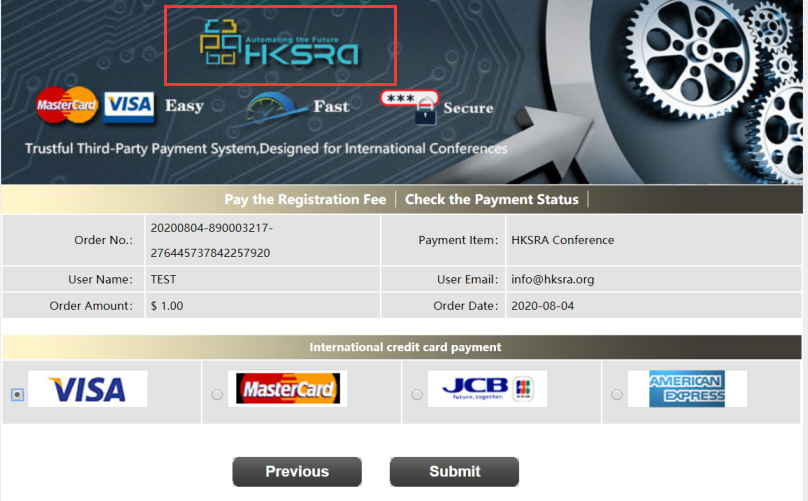 PAYMENT INFORMATIONPlease fill in the following blanks after finishing your payment.Payment Email:Order No.:Receipt Issued to:Student ID No.(student only):HKSRA Member No. (Member only):HKSRA MEMBER APPLICATION: Join HKSRA now to qualify for member registration rates. 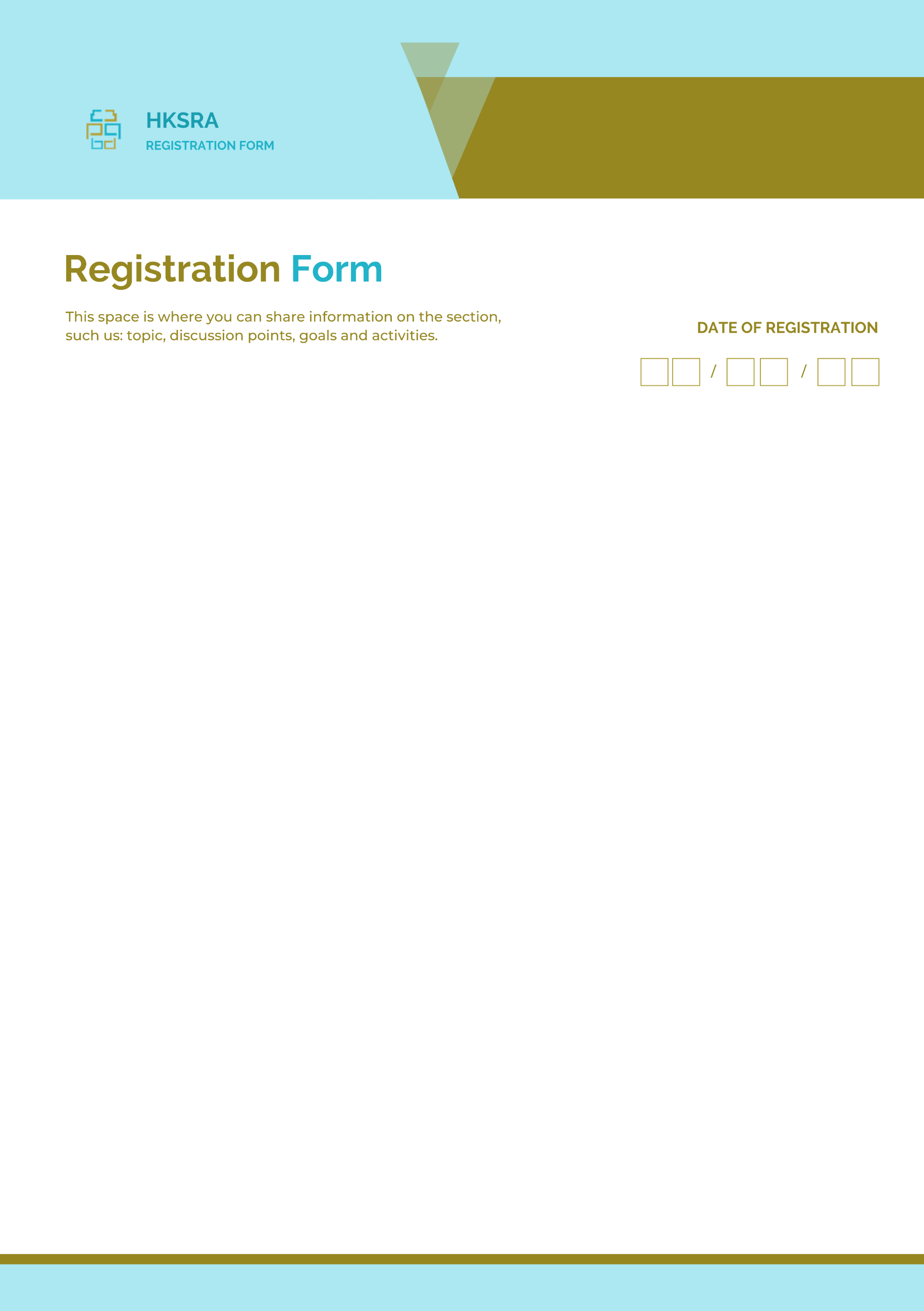 Please compile and return the Membership Form along with your CV to membership@hksra.org. Your application will be processed in 5 working days.Please provide your one-inch photo for conference use.BIOGRAPHY: You are encouraged to write down a biographical sketch here, for the use of making introductions by Session Chair before your presentation. 20-120 Words(1-6.5 lines)ng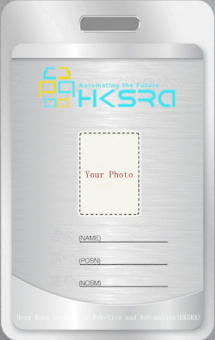 Contact us through HKSRA LinkedIn for the latest news.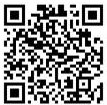 HKSRA LinkedInContact us through HKSRA LinkedIn for the latest news.HKSRA LinkedIn